รายงานผลการดำเนินกิจกรรมตามแผนจัดการความรู้ ประจำปีงบประมาณ 2564 มหาวิทยาลัยเทคโนโลยีราชมงคลล้านนาหน่วยงาน คณะบริหารธุรกิจและศิลปศาสตร์องค์ความรู้ที่ 2  การส่งเสริมการเผยแพร่ผลงานวิจัย ผลงานสร้างสรรค์นวัตกรรมและผลงานบริการในระดับชาติ และนานาชาติส่วนที่ 1 รายละเอียดองค์ความรู้ชื่อองค์ความรู้ : การพัฒนาข้อเสนอโครงการวิจัยเพื่อขอทุนจากแหล่งทุนภายนอกและการส่งเสริมการเผยแพร่ผลงานวิจัย ผลงานสร้างสรรค์นวัตกรรมและผลงานบริการวิชาการในหน่วยงานผู้รับผิดชอบองค์ความรู้ : ฝ่ายวิจัยและบริการวิชาการ คณะบริหารธุรกิจและศิลปศาสตร์ความสอดคล้องกับประเด็นยุทธศาสตร์ของมหาวิทยาลัย :  การพัฒนามหาวิทยาลัยเพื่อการเติบโตร่วมกับการพัฒนาประเทศเหตุผลที่เลือกองค์ความรู้ : เพื่อให้คณาจารย์/นักวิจัย เพิ่มศักยภาพด้านการบริหารจัดการงานวิจัยเพื่อพัฒนาข้อเสนอในการขอทุนภายนอกและสามารถนำงานวิจัยไปเผยแพร่ หรือ ใช้ประโยชน์ตัวชี้วัดความสำเร็จ : จำนวนองค์ความรู้ที่นำมาพัฒนาการปฏิบัติงานได้จริงส่วนที่ 2 กิจกรรมการจัดการความรู้ส่วนที่ 3  เอกสารประกอบผลการดำเนินงาน รูปภาพการดำเนินกิจกรรม และ/หรือเอกสารแนบอื่น ๆ 
ที่เกี่ยวข้อง“การส่งเสริมการเผยแพร่ผลงานวิจัย ผลงานสร้างสรรค์ นวัตกรรม และผลงานบริการวิชาการในระดับชาติและนานาชาติ”ในวันพฤหัสบดีที่ 20 พฤษภาคม 2564 ผ่านระบบ MS Teams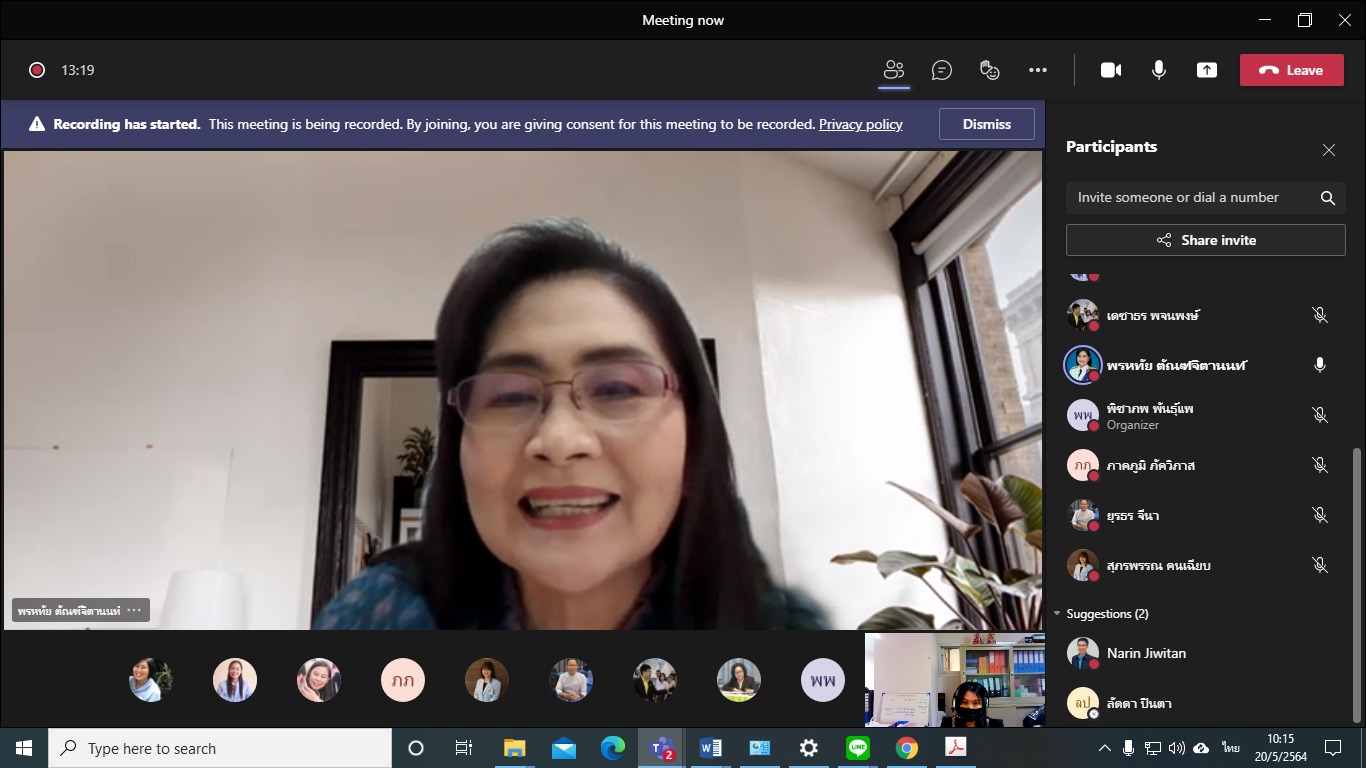 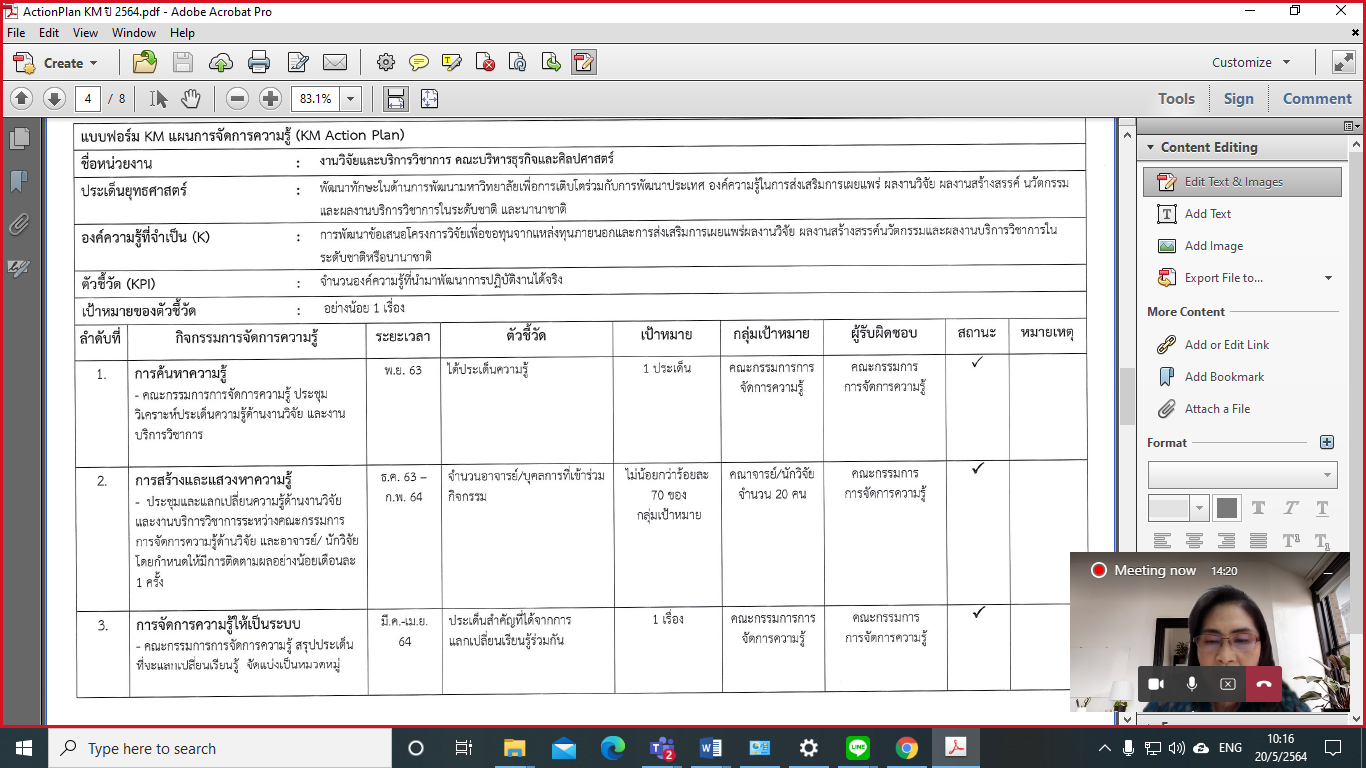 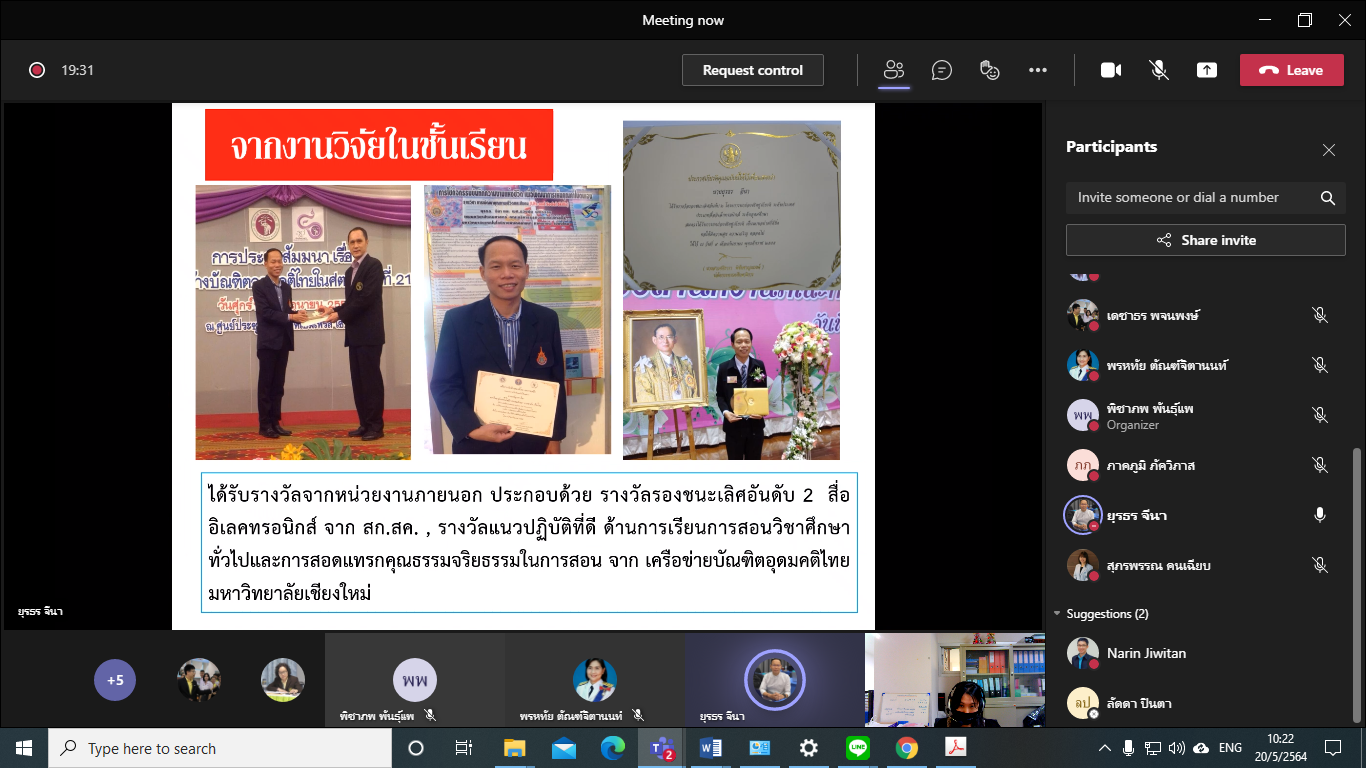 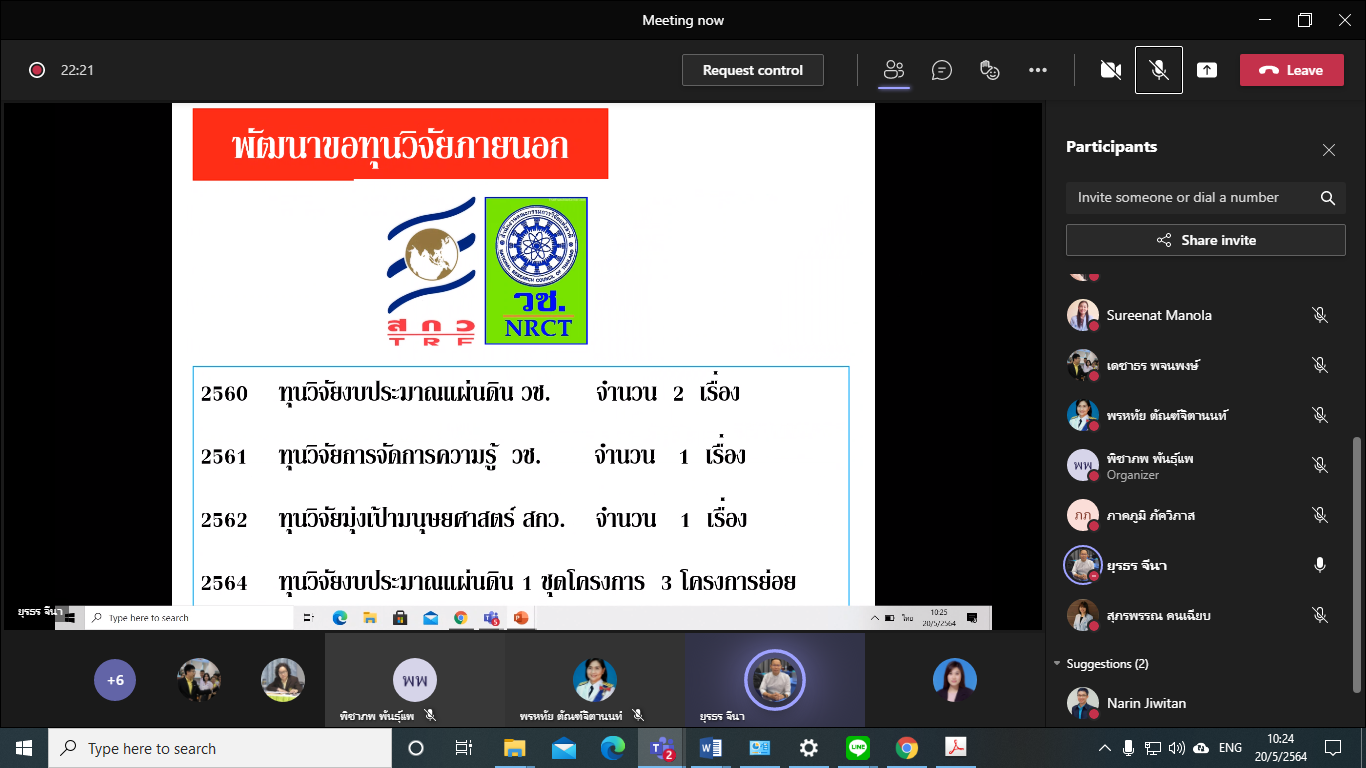 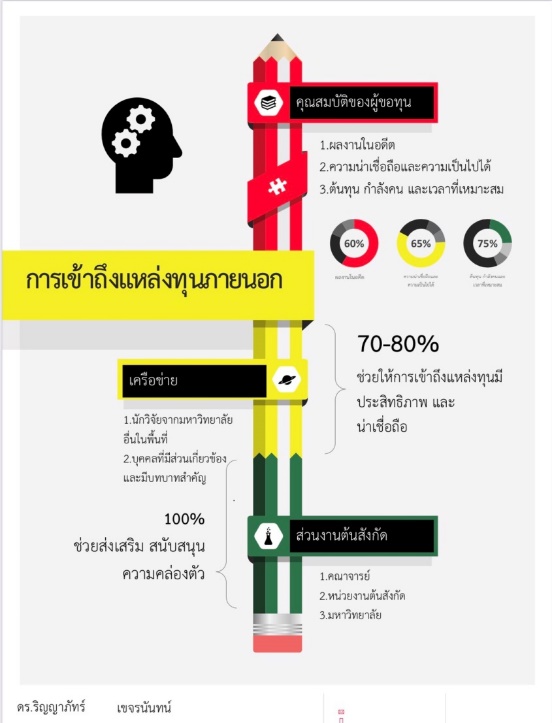 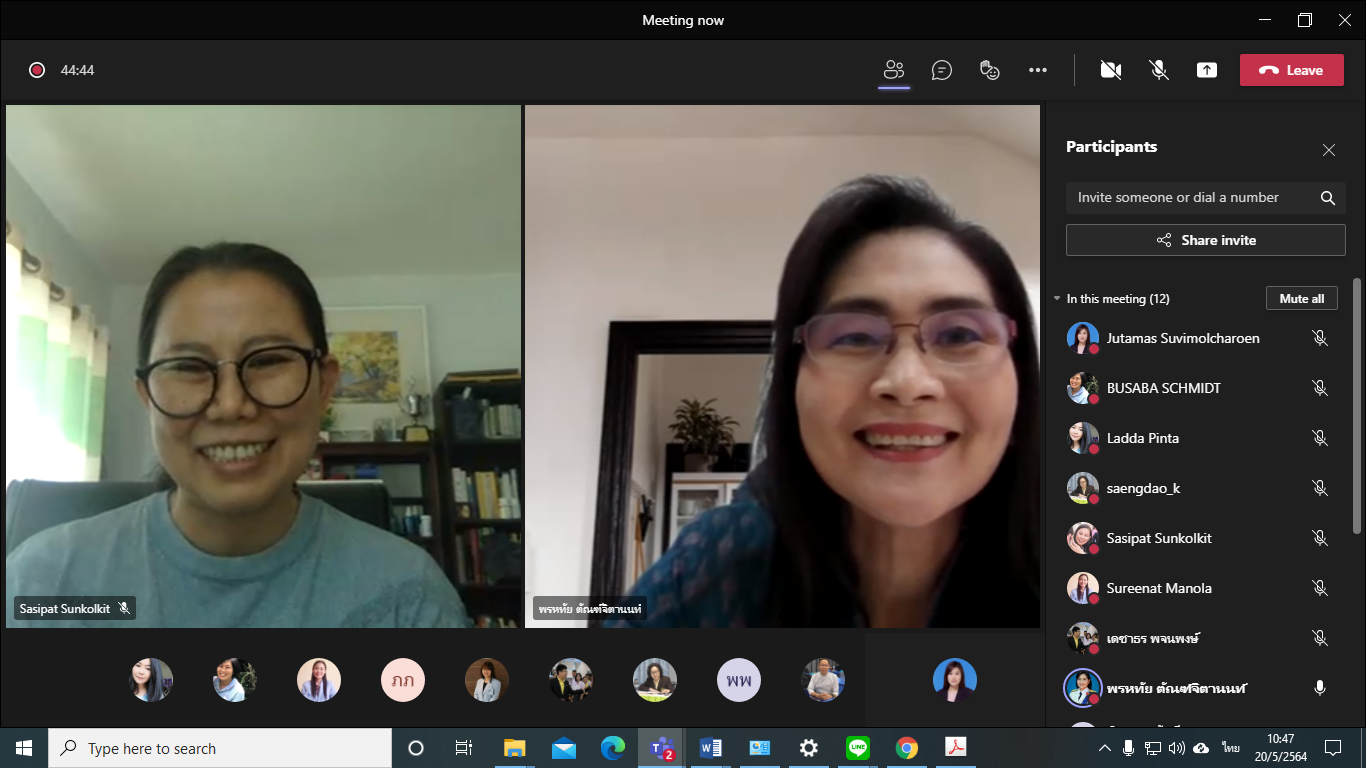 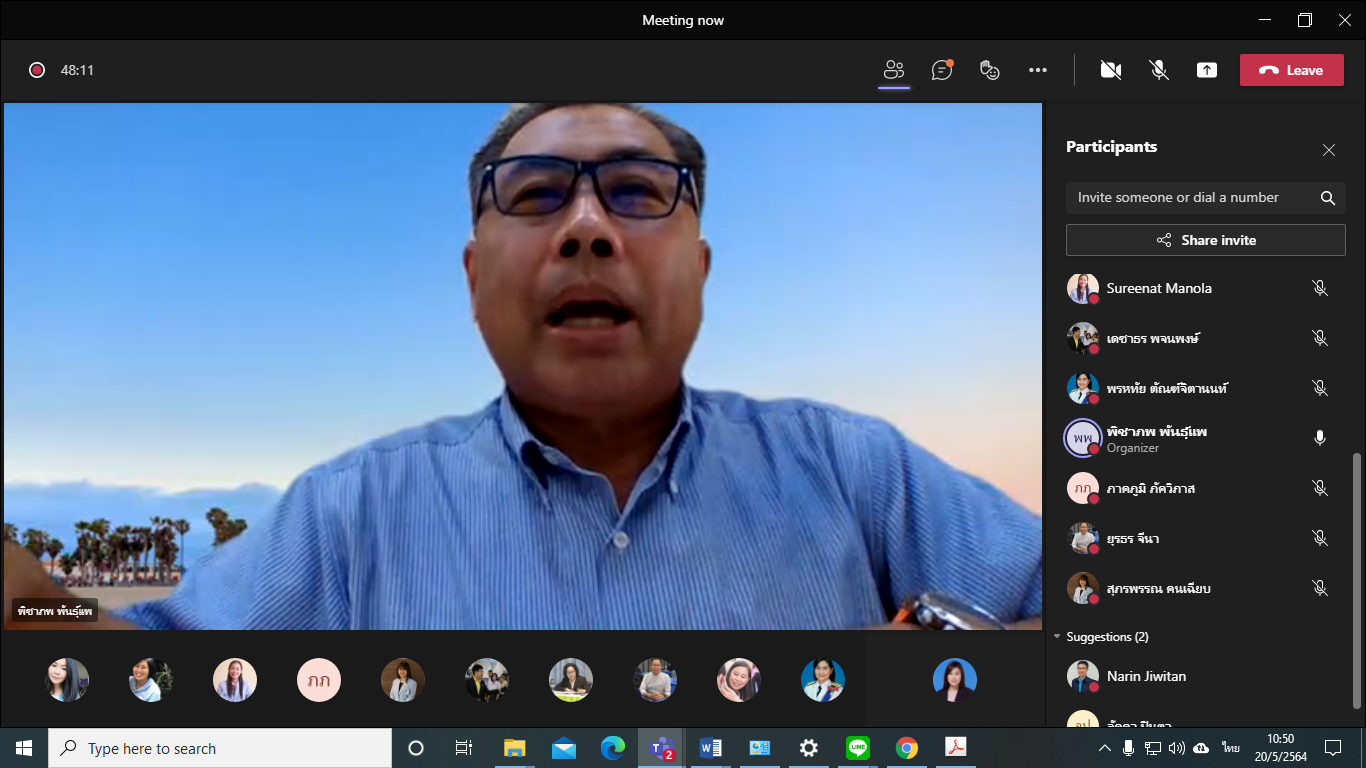 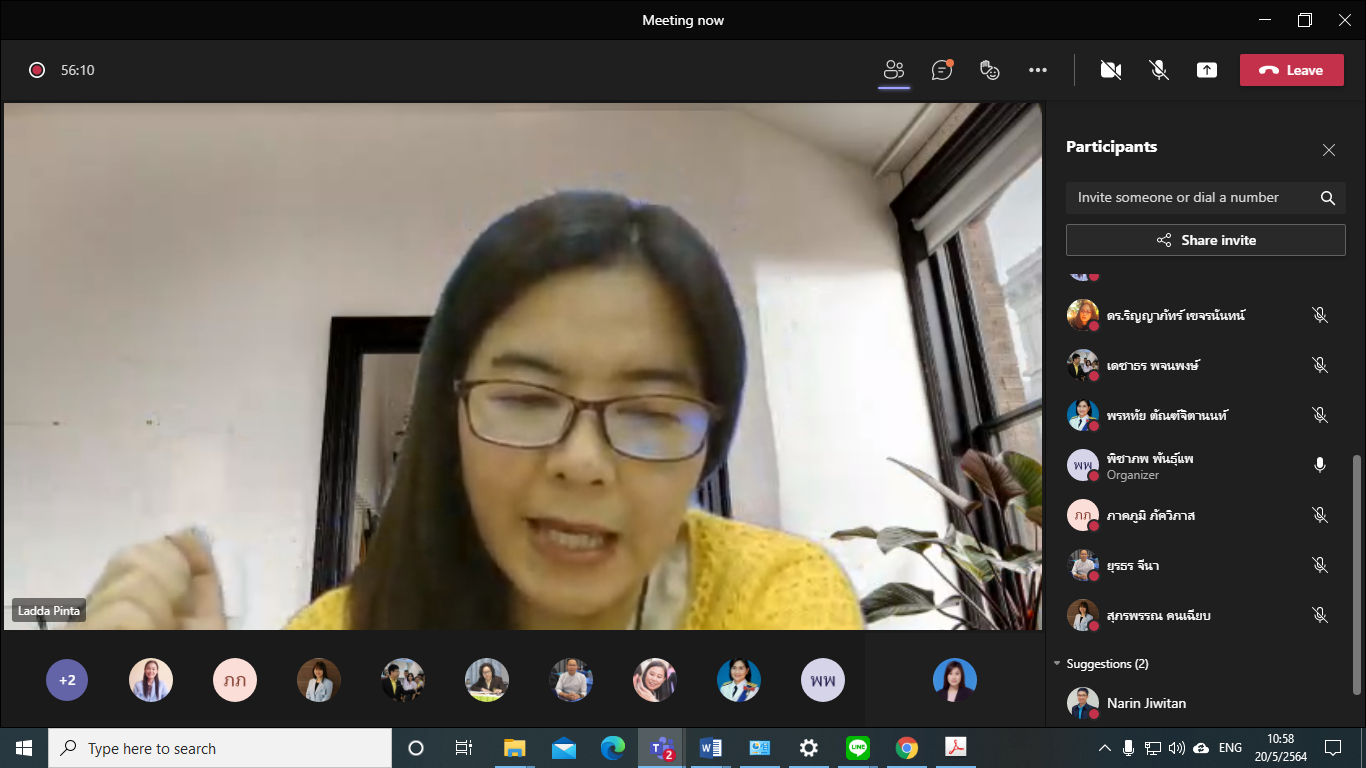 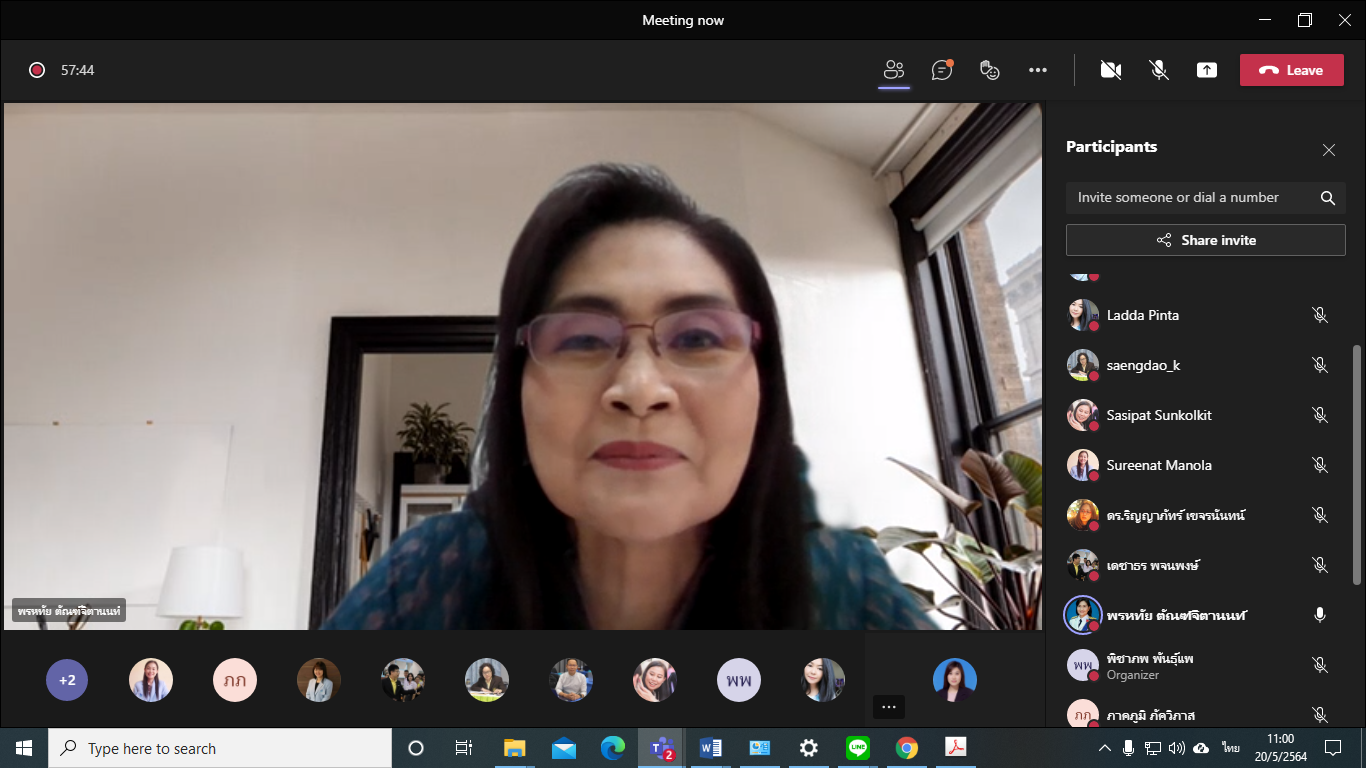 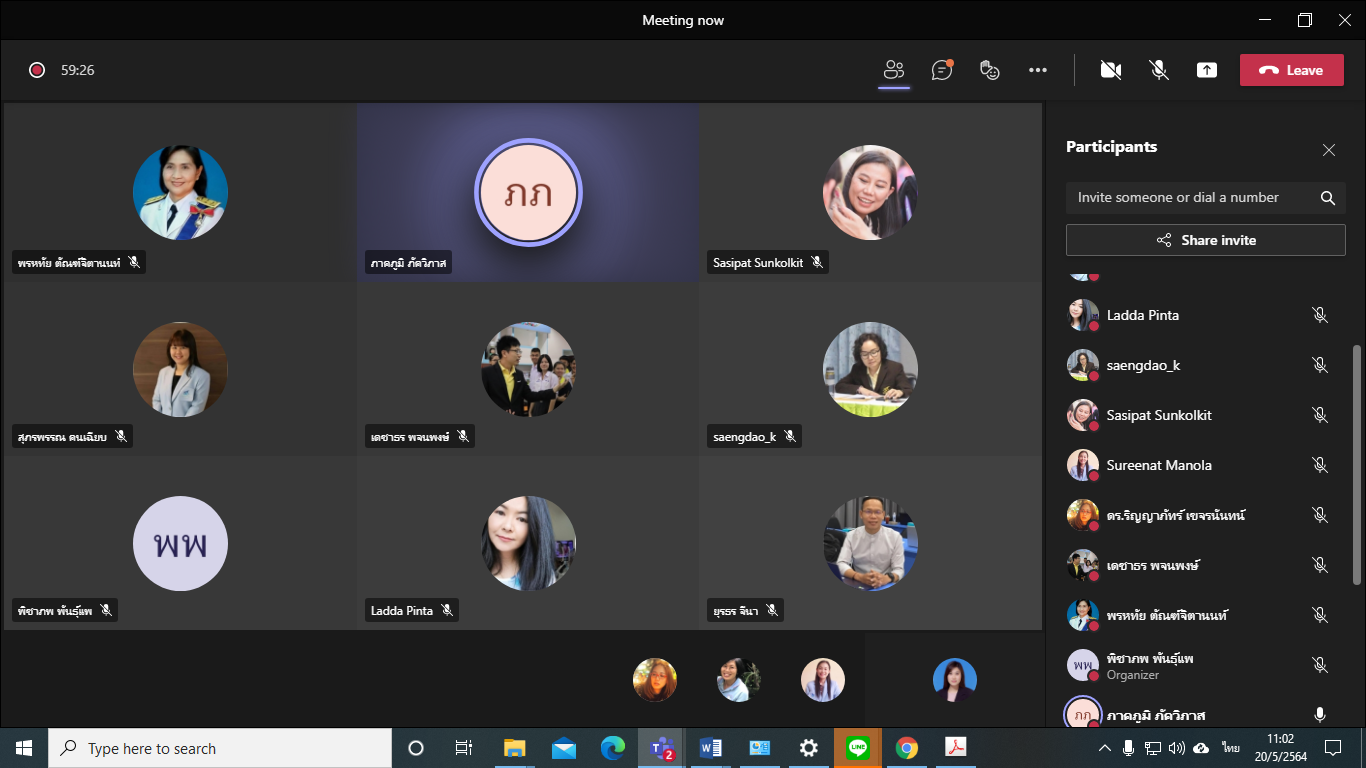 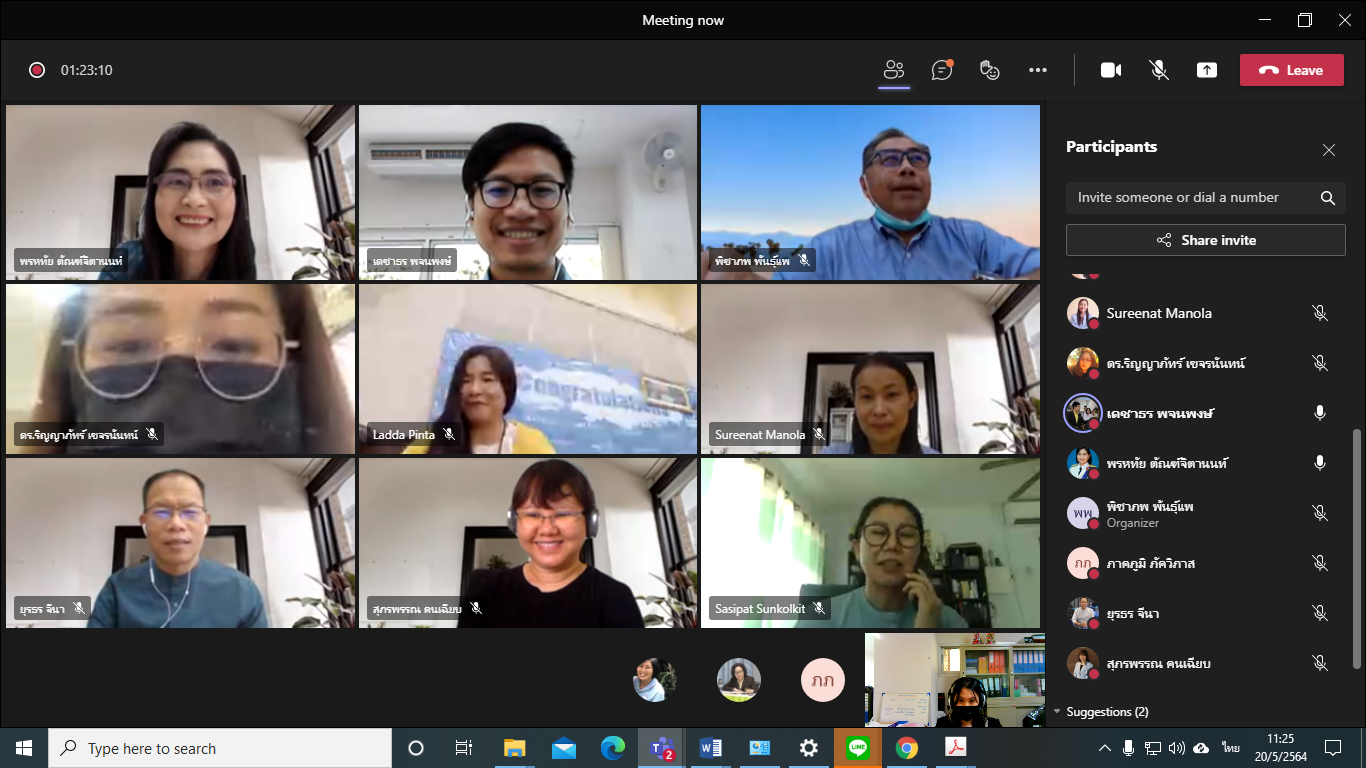 ลำดับกิจกรรม(ตามแผน)ระยะเวลาผลการดำเนินงาน(ดำเนินการแล้วเสร็จ)หมายเหตุ(ปัญหา/อุปสรรค)1การบ่งชี้ความรู้ :
คณะกรรมการการจัดการความรู้ ประชุมวิเคราะห์ประเด็นความรู้ด้านงานวิจัย และงานบริการวิชาการ พฤศจิกายน 2563สร้างความเข้าใจในเรื่องการเผยแพร่ความรู้ การนำงานวิจัยไปใช้ประโยชน์ รวมถึงแหล่งข้อมูลการตีพิมพ์เผยแพร่ผลงานวิจัย และแนวปฏิบัติในการขอทุนวิจัยและการตีพิมพ์เผยแพร่บทความวิจัยในระดับชาติและระดับนานาชาติ -2การสร้างและแสวงหาความรู้ :
ประชุมและแลกเปลี่ยนความรู้ด้านงานวิจัยและงานบริการวิชาการระหว่างคณะกรรมการการจัดการความรู้ด้านวิจัย และอาจารย์/ นักวิจัย  โดยกำหนดให้มีการติดตามผลอย่างน้อยเดือนละ 1 ครั้ง ธ.ค. 2563 - ก.พ. 2564ได้ความรู้และแนวทางในการทำวิจัย การเผยแพร่ผลงานและการนำงานวิจัยและบริการวิชาการไปใช้ประโยชน์จากผู้ทรงคุณวุฒิหรือผู้มีประสบการณ์ทางการวิจัยและบริการวิชาการจากการแลกเปลี่ยนความรู้ระหว่างคณะกรรมการฯ  จำนวน 2 ครั้งโดยมีผู้จดบันทึก ผู้ควบคุมเวลาตลอดระยะเวลาที่มีการประชุม-3การจัดความรู้ให้เป็นระบบ :
คณะกรรมการการจัดการความรู้ สรุปประเด็นที่จะแลกเปลี่ยนเรียนรู้  จัดแบ่งเป็นหมวดหมู่มี.ค. - เม.ย. 2564จัดประชุมเพื่อสรุปและจัดประเด็นความรู้ด้านงานวิจัยและบริการวิชาการ เพื่อการขอทุนวิจัยและการตีพิมพ์เผยแพร่บทความวิจัยในระดับชาติและระดับนานาชาติ-4การประมวลและกลั่นกรองความรู้ :
คณะกรรมการการจัดการความรู้จัดเวทีกิจกรรมเพื่อแลกเปลี่ยนเรียนรู้ตามประเด็นเม.ย. - พ.ค. 2564คณะกรรมการจัดการความรู้ร่วมกันปรับปรุงเนื้อหาให้มีคุณภาพและจัดทำในรูปแบบเอกสารให้เป็นมาตรฐานเดียวกัน-5การเข้าถึงความรู้ :
เผยแพร่องค์ความรู้ผ่านทางช่องทางต่าง ๆ ได้แก่
- Website
- หนังสือเวียน
- บอร์ดปชส.
- Group Line
มิ.ย. 2564 - เสนอผู้บริหารรับทราบและให้ข้อเสนอแนะ
 - ประชาสัมพันธ์ให้ กลุ่มเป้าหมาย ได้แก่ อาจารย์สายวิชาการ 
และสายสนับสนุน ผ่านช่องทาง Group Line และเว็บไซต์ https://bala.rmutl.ac.th/page/km และ https://bala.rmutl.ac.th/page/ResearchandAcademic-6การแบ่งปันแลกเปลี่ยนเรียนรู้ :
- กิจกรรมการแบ่งปันและแลกเปลี่ยนเรียนรู้ผ่านเอกสาร ช่องทางต่าง ๆ  

ก.ค. 2564ได้แบ่งปันและแลกเปลี่ยนเรียนรู้แนวปฏิบัติที่ดีมาประกอบการจัดกิจกรรม โครงการอบรมการจัดการความรู้เพื่อพัฒนาการเขียนบทความตีพิมพ์เผยแพร่ ระดับชาติและนานาชาติ ภายใต้แผนงานการปฏิบัติการเขียนการจัดการความรู้เพื่อพัฒนาการเขียนบทความตีพิมพ์เผยแพร่ ระดับชาติและนานาชาติ ของฝ่ายวิจัยและบริการวิชาการมีการแบ่งกลุ่มย่อยตามศาสตร์                                
กลุ่มที่ 1 บัญชี 
กลุ่มที่ 2 บริหารธุรกิจ   
กลุ่มที่ 3 สังคมศาสตร์และการท่องเที่ยว   
กลุ่มที่ 4 ภาษาศาสตร์และการศึกษา 
ในพื้นที่แต่ละจังหวัด ผ่านระบบออนไลน์ MS Teams ในการพัฒนาบทความวิจัยจากการอบรมปฏิบัติการ และพัฒนาศักยภาพบุคลากรคณะบริหารธุรกิจและศิลปศาสตร์ ด้านการจัดการความรู้เพื่อพัฒนาการเขียนบทความตีพิมพ์เผยแพร่ ระดับชาติและนานาชาติ7การเรียนรู้ :
- การนำความรู้ไปปรับใช้ในการปฏิบัติงานจริง 
และการติดตามผลการนำไปใช้
ก.ค. 2564คณาจารย์สามารถนำแนวปฏิบัติที่ดีไปปรับใช้ในการพัฒนาการเขียนบทความตีพิมพ์เผยแพร่ ระดับชาติและนานาชาติ  ทำให้ได้ชื่อบทความวัจัยตามศาสตร์ ดังนี้       กลุ่มที่ 1 บัญชี จำนวน 2 ชื่อบทความ
กลุ่มที่ 2 บริหารธุรกิจ จำนวน 6 ชื่อบทความ
กลุ่มที่ 3 สังคมศาสตร์และการท่องเที่ยว   จำนวน 6 ชื่อบทความ
กลุ่มที่ 4 ภาษาศาสตร์และการศึกษา จำนวน 2 ชื่อบทความ